Име и презиме:___________________________________ДОПУЊАВАЊЕДопини до броја на врху куле. Име и презиме:___________________________________ДОПУЊАВАЊЕДопини до броја на врху куле. Име и презиме:___________________________________ДОПУЊАВАЊЕДопини до броја на врху куле. Име и презиме:___________________________________ДОПУЊАВАЊЕДопини до броја на врху куле. 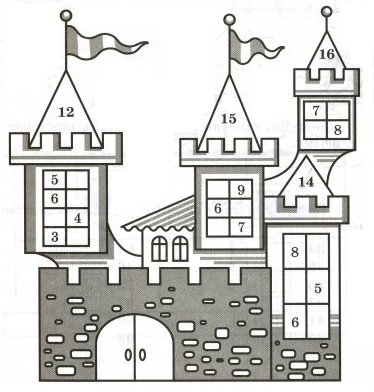 